  					FICHA DE INSCRIPCIÓN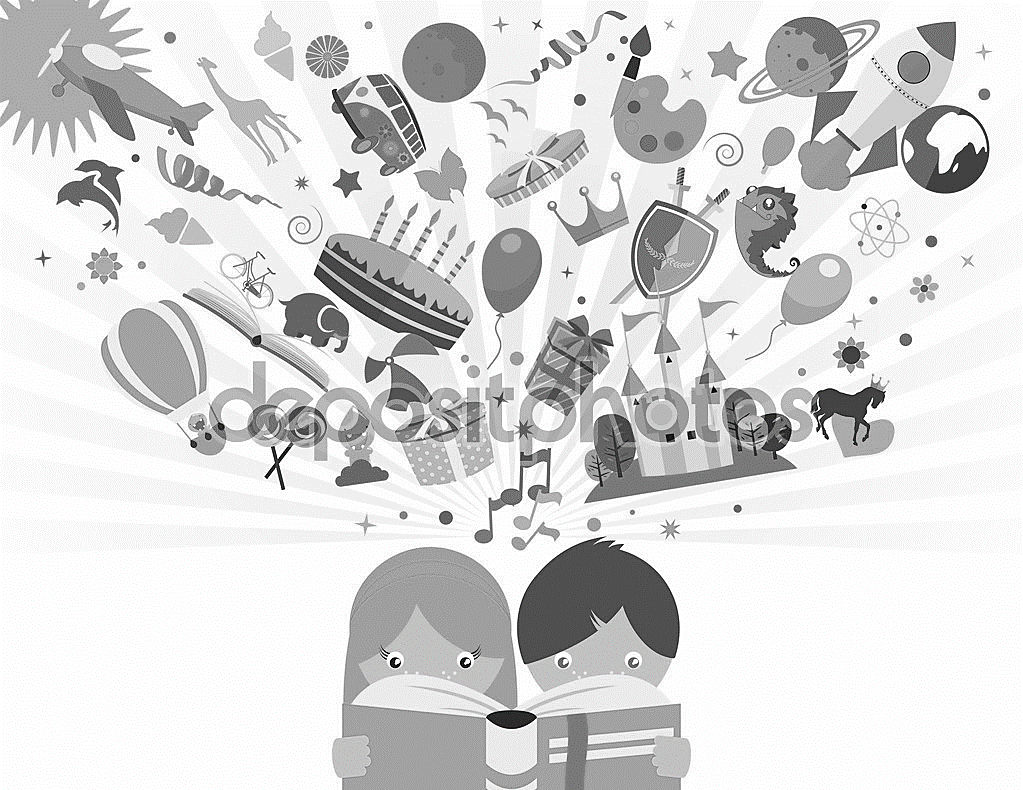 “Tutoría escolar”APELLIDOS Y NOMBRES: __________________________________________________________________FECHA DE NACIMIENTO: _________________________________    EDAD:   _______________________CENTRO EDUCATIVO: ___________________________________    GRADO: _______________________TELÉFONO: ______________________________ D.N.I. DEL PARTICIPANTE ________________________DIRECCIÓN: ____________________________________________________________________________NOMBRE DEL PADRE: ____________________________________________________________________TELÉFONOS / E-MAIL: ____________________________________________________________________NOMBRE DE LA MADRE: _________________________________________________________________TELÉFONOS / E-MAIL: ____________________________________________________________________¿Con quién realiza su niño sus tareas?________________________________________________________________________________________¿Cómo se enteró de Tutoría Escolar?  Facebook 		Página Web			E-mail 		                Volante		Otros: _________________________________________________________________________________Asimismo, tomo conocimiento que, de faltar a las sesiones, estas no son recuperables. Una vez iniciado el mes no procede la devolución de dinero.Fecha, __________________FIRMA _________________________________                               D.N.I. ___________________________DPTO. DE TRATAMIENTOTaller “Tutoría Escolar”- 2019PARTICIPANTE: _________________________________________________________________________D.N.I. N°	_________________________________________________________________________GRUPO 1: 3ro y 4to grado 					GRUPO 2: 5to. y 6to gradoBOLETA            FACTURA           A: _________________________________________________________			          R.U.C. _____________________________________________________